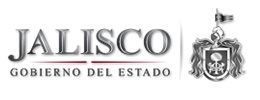 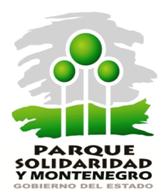 ING. JOSE ASCENCION VELAZUEZ.DIRECTOR GENERALAV. MALECÓN N° 300COL. BENITO JUÁREZC. P. 44770TELS. 36086611 / 36086739 / FAX 36086995 parque.solidaridad@jalisco.gob.mxefrain.navarro@guadalajara.gob.mxING. JOEL MORA SIERRADIRECTOR DE MANTENIMIENTO.AV. MALECON N° 300COL. BENITO JUAREZC. P. 44770TELS. 36086611 / 36086739 / FAX 36086995parque.solidaridad@jalisco.gob.mxDR. FELIPE DE JESUS LOZANO PADILLA.DIRECTOR DE COORDINACION Y BIENESTAR SOCIAL.AV. MALECON N° 300COL. BENITO JUAREZC. P. 44770TELS. 36086611 / 36086739 / FAX 36086995parque.solidaridad@jalisco.gob.mxL.A.E. OCTAVIO GONALEZ AGUAYODIRECTOR DE PROMOCION DEPORTIVAAV. MALECON N° 300COL. BENITO JUAREZC. P. 44770TELS. 36086611 / 36086739 / FAX 36086995parque.solidaridad@jalisco.gob.mxC. P. LIZZETH HARO SPENCEDIRECTORA ADMINISTRATIVA.AV. MALECON N° 300COL. BENITO JUAREZC. P. 44770TELS. 36086611 / 36086739 / FAX 36086995parque.solidaridad@jalisco.gob.mxC. ARACELI RAMIREZ CERVANTES.JEFE DE RECURSOS HUMANOS.AV. MALECON N° 300COL. BENITO JUAREZC. P. 44770TELS. 36086611 / 36086739 / FAX 36086995parque.solidaridad@jalisco.gob.mxING. FRANCISCO JAVIER CANAL TORIZ.JEFE COMPRAS Y RECURSOS MATERIALES.AV. MALECON N° 300COL. BENITO JUAREZC. P. 44770TELS. 36086611 / 36086739 / FAX 36086995parque.solidaridad@jalisco.gob.mxC. FRANCISCO JAVIER LOZANO GARCIA.TITULAR DE TRANSPARENCIAAV. MALECON N° 300COL. BENITO JUAREZC. P. 44770TELS. 36086611 / 36086739 / FAX 36086995parque.solidaridad@jalisco.gob.mx“DIRECTORIO DE SERVIDORES PUBLICOS”“DIRECTORIO DE SERVIDORES PUBLICOS”